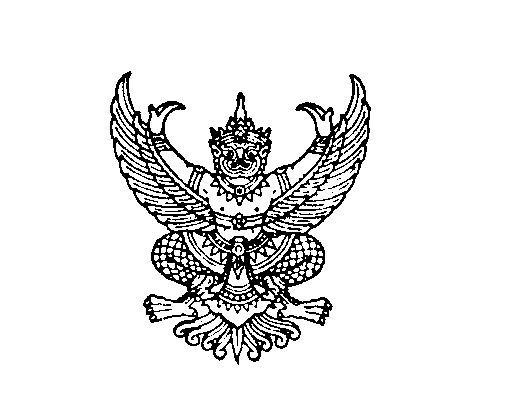 ประกาศสภาเทศบาลตำบลบาลอเรื่อง  เรียกประชุมสภาเทศบาลตำบลบาลอสมัยสามัญสมัยที่ 2  ประจำปี  2563 *******************************************		ตามที่ สภาเทศบาลตำบลบาลอ  ได้มีมติการประชุมสภาเทศบาลตำบลบาลอ  สมัยสามัญ สมัยสามัญ สมัยที่ 2 ประจำปี  2563  ระหว่างวันที่ 1 – 30 เมษายน 2563  กำหนดระยะเวลา 30 วันในการประชุมสภาเทศบาลตำบลบาลอ สมัยที่ 1  ครั้งที่ 1 เมื่อวันที่ 28 มกราคม  2563 นั้นอาศัยอำนาจระเบียบกระทรวงมหาดไทยว่าด้วยข้อบังคับการประชุมสภาท้องถิ่น พ.ศ. 2547 (แก้ไขเพิ่มเติมถึง (ฉบับที่ 2) พ.ศ.2554)  หมวด 2 การประชุม ข้อ 22 จึงขอประกาศเรียกประชุมสภาเทศบาลตำบลบาลอ สมัยประชุมสามัญ สมัยที่ 2 ประจำปี  2563 ในวันที่ 1 – 30 เมษายน 2563     ณ ห้องประชุมเทศบาลตำบลบาลอ  อำเภอรามัน  จังหวัดยะลา และเพื่อเพิ่มประสิทธิภาพในการบริหารงานของเทศบาลตำบลบาลอ  ให้เกิดความโปร่งใส  ตรวจสอบได้  เสริมสร้างบทบาทความรู้ความเข้าใจระหว่างผู้บริหารฯ  พนักงานและลูกจ้าง  ตลอดจนให้ประชาชนเข้ามีส่วนร่วม  เพื่อให้สอดคล้องกับพระราช กฤษฎีกาว่าด้วยหลักเกณฑ์  และวีการบริหารกิจการบ้านเมืองที่ดี  พ.ศ. 2546 ที่กำหนดให้องค์กรปกครองส่วนท้องถิ่น  มีการบริหารราชการเพื่อบรรลุเป้าหมายให้เกิดประโยชน์สุขของประชาชน  เกิดผลสัมฤทธิ์ต่อภารกิจของรัฐ  มีประสิทธิภาพและเกิดความคุ้มค่าในเชิงภารกิจของรัฐ  ไม่มีขั้นตอนในการปฏิบัติงานเกิดความจำเป็น มีการปรับปรุงภารกิจของส่วนราชการให้ทันต่อสถานการณ์  ประชาชนได้รับการอำนวยความสะดวก  และได้รับการตอบสนองความต้องการ  มีการประเมินผลการปฏิบัติราชการอย่างสม่ำเสมอ  จึงขอเชิญผู้ที่สนใจเข้าร่วมรับฟังการประชุมดังกล่าวโดยพร้อมเพียงกัน    จึงประกาศให้ทราบโดยทั่วกันประกาศ ณ วันที่  19  เดือน  กุมภาพันธ์  พ.ศ. 2563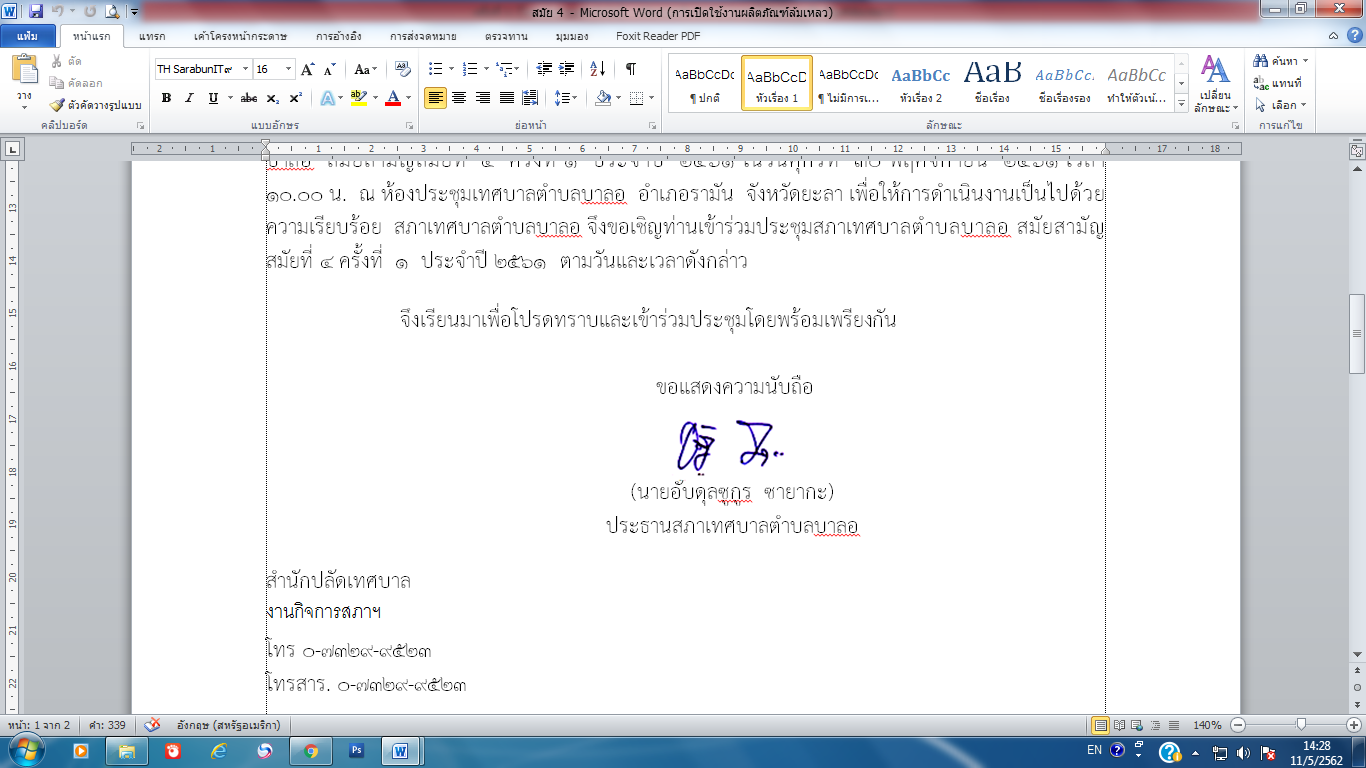 ลงชื่อ             (นายอับดุลซูกูร  ซายากะ)ประธานสภาเทศบาลตำบลบาลอ